О внесении изменений в приказ Министерства природных ресурсов, экологии и туризма Республики Алтай от 2 июля 2019 г. № 563В целях совершенствования качества административно-управленческих процессов, руководствуясь Указом Главы Республики Алтай, Председателя Правительства Республики Алтай от 19 января 2023 г. № 8-у «О создании Министерства туризма Республики Алтай и переименования Министерства природных ресурсов, экологии и туризма Республики Алтай», Положением о Министерстве природных ресурсов и экологии Республики Алтай, утвержденным постановлением Правительства Республики Алтай от 21 мая     2015 г. № 135,п р и к а з ы в а ю:Внести в приказ Министерства природных ресурсов, экологии и туризма Республики Алтай от 2 июля 2019 г. № 563 «О порядке оформления паспортов и охранных обязательств на памятники природы республиканского значения Республики Алтай» следующие изменения:1) в преамбуле слова «, экологии и туризма» заменить словами «и экологии»;2) пункт 2 признать утратившим силу;3) в пункте 3 приложения № 1, утвержденного указанным Приказом, слова «, экологии и туризма» заменить словами «и экологии»;4) в приложении № 2 к указанному Приказу слова «, экологии и туризма» заменить словами «и экологии»;5) в приложении № 3 к указанному Приказу слова «, экологии и туризма» заменить словами «и экологии». Исполняющий обязанности министра                                                  Д.П. Жданова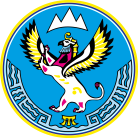 «28» апреля 2023 г. № 249г. Горно-Алтайск